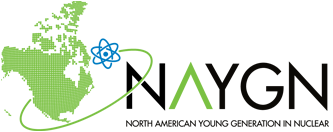 [Name][Title][Address][Address][Address]Dear [Representative Name],I represent the [local chapter name] of the North American Young Generation in Nuclear (NAYGN) organization. Our mission is to provide opportunities for a young generation of nuclear enthusiasts to develop leadership and professional skills, engage and inform the public, and inspire today’s nuclear technology professionals to meet the challenges of the 21st century. On behalf of our chapter, I would like to congratulate you on your victory in the recent election. As you develop policy, we would like to encourage you to support nuclear energy. To that end, we would like to offer some information.Safety - The safe operation of America’s nuclear plants is the industry’s top priority. Nuclear plants are among the safest industrial facilities due to highly-trained personnel; stringent federal regulations; and extensive security measures in place which ensure the protection of the environment and the public. Multiple studies have demonstrated that the United States’ nuclear plants have no negative health impact on neighboring communities.World Leader – The United States is falling behind the rest of the world in nuclear power development. China is currently the fastest growing nation in terms of nuclear energy, with 28 new reactors under construction. The United States has 99 operational reactors that provide nearly 20% of the nation’s energy generation. Unfortunately, a new reactor has not been built in the United States since 1996.Economic Benefits - Nuclear plants provide hundreds of thousands of Americans with high-paying, long-term employment; contribute nearly $60 billion to America’s GDP; and generate $12 billion each year in local, state, and federal tax revenues. The tax revenue provides much-needed funding to programs such as schools, roads and infrastructure projects.Thank you for your time and attention. If you have any further questions regarding nuclear energy, do not hesitate to contact our chapter; please consider the [local chapter name] of NAYGN as a resource for information on nuclear energy and technology. We look forward to your tenure as our newly elected [Position Title]. Sincerely,Signature[NAYGN Officials Name]